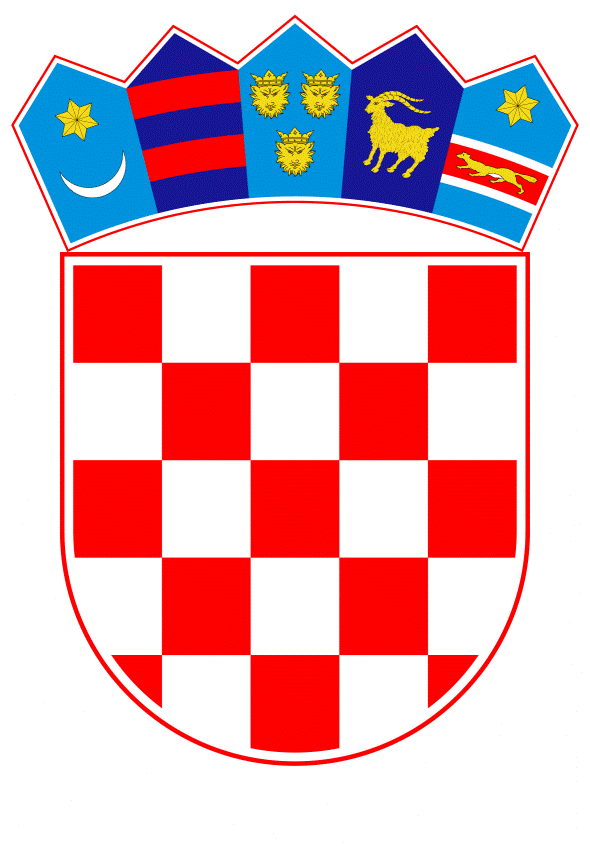 VLADA REPUBLIKE HRVATSKEZagreb, 2. srpnja 2020.______________________________________________________________________________________________________________________________________________________________________________________________________________________________PrijedlogNa temelju članka 80. stavka 1. Zakona o proračunu (Narodne novine, broj 87/08, 136/12 i 15/15), članka 41. Zakona o izvršavanju Državnog proračuna Republike Hrvatske za 2020. godinu (Narodne novine, broj 117/19, 32/20 i 42/20), članka 9. stavka 1. Zakona o poticanju razvoja malog gospodarstva (Narodne novine, br. 29/02, 63/07, 53/12, 56/13 i 121/16) i članka 31. stavka 2. Zakona o Vladi Republike Hrvatske (Narodne novine, br. 150/11, 119/14, 93/16 i 116/18), Vlada Republike Hrvatske je na sjednici održanoj ________ 2020. donijelaO D L U K Uo usvajanju Programa jamstava za kredite za poduzetnike aktivne u području kulture i kreativnih industrijaI.Usvaja se Program jamstava za kredite za poduzetnike aktivne u području kulture i kreativnih industrija (u daljnjem tekstu: Program), odobren od strane Europske komisije 17. lipnja 2020., a sukladno Komunikaciji Komisije – Privremenom okviru za mjere državne potpore u svrhu podrške gospodarstvu u aktualnoj pandemiji COVID-19 od 19. ožujka 2020. i njezinim Izmjenama od 3. travnja 2020. i 8. svibnja 2020.Program je sastavni dio ove Odluke. II.Ukupni iznos državnih jamstava, koje će odobravati Hrvatska agencija za malo gospodarstvo, inovacije i investicije (u daljnjem tekstu: HAMAG-BICRO), iznosi 300.000.000 kuna.III.Ministarstvo kulture i HAMAG-BICRO će s ciljem provedbe ove Odluke sklopiti sporazum/protokol o suradnji najkasnije u roku od sedam dana od dana donošenja ove Odluke.IV.Zadužuje se Ministarstvo kulture da, u suradnji s HAMAG-BICRO-om kao provedbenim tijelom, sukladno Programu, procijeni moguće rizike koji mogu nastati u slučaju da korisnici zajmova, za koje će biti izdana jamstva, neće biti u mogućnosti izvršavati svoje obveze te na temelju toga, a radi osiguranja plaćanja potencijalnih obveza koje mogu nastati temeljem izdanih jamstava, planira sredstva u okviru svog financijskog plana.V.Zadužuje se Ministarstvo kulture da, u suradnji s HAMAG-BICRO-om, osigura provedbu ove Odluke.VI.Zadužuje se HAMAG-BICRO da o provedenim programima uz državno jamstvo iz ove Odluke mjesečno izvještava Ministarstvo kulture kao nositelja Programa i Ministarstvo financija.VII.Ova Odluka stupa na snagu danom donošenja, a objavit će se u Narodnim novinama.Klasa: Urbroj: Zagreb, PREDSJEDNIK      mr. sc. Andrej PlenkovićPROGRAM JAMSTAVA ZA KREDITE ZA PODUZETNIKE AKTIVNE U PODRUČJU KULTURE I KREATIVNIH INDUSTRIJA Program jamstava za kredite za poduzetnike aktivne u području kulture i kreativnih industrija namijenjen je subjektima malog gospodarstva u sektoru kulture i kreativne industrije koji su pogođeni pandemijom koronavirusa.Na temelju navedenoga Programa Hrvatska agencija za malo gospodarstvo, inovacije i investicije će u ime i za račun Republike Hrvatske odobravati jamstva za kredite za obrtna sredstva mikro, malim i srednjim subjektima malog gospodarstva.1. CILJ I NAMJENA PROGRAMACilj Programa je osigurati dodatnu likvidnost mikro, malim i srednjim subjektima malog gospodarstva u području kulture i kreativnih industrija uz smanjenje kamatne stope i/ili smanjenje razine potrebnih sredstava osiguranja.Cilj Programa je financiranje prihvatljivih korisnika uz dokaz kako je koronavirus imao negativni utjecaj na njihovo poslovanje.Prihvatljivim korisnicima se smatraju:samostalni umjetnici, mikro, mali i srednji poduzetnici primarno registrirani za obavljanje djelatnosti u kulturi i kreativnim industrijama (u daljnjem tekstu: poduzetnici)koji nisu bili u teškoćama (u smislu Uredbe o općem skupnom izuzeću) na dan 31. prosinca 2019. godine niti je na taj dan zabilježena negativna kreditna sposobnost, blokada ili uvjeti za predstečajnu nagodbu odnosno stečaj temeljem zakonski propisanih kriterija.Program je namijenjen poduzetnicima u kulturi kojima nije osnivač tijelo javne vlasti primarno registriranima za obavljanje djelatnosti u kulturi i kreativnim industrijama što uključuje arhitekturu, audiovizualne djelatnosti (uključujući videoigre), baštinu, dizajn, izvedbene umjetnosti (kazalište, ples i glazba), knjigu i nakladništvo, medije te primijenjene i vizualne umjetnosti, odnosno poduzetnicima koji su registrirani za obavljanje nekih od sljedećih djelatnosti:32.2 Proizvodnja glazbenih instrumenata47.61 Trgovina na malo knjigama u specijaliziranim trgovinama47.63 Trgovina na malo glazbenim  i videozapisima u specijaliziranim prodavaonicama58.11 Izdavanje knjiga,58.13 Izdavanje novina58.14 izdavanje časopisa i periodičnih publikacija58.21 Izdavanje računalnih igara59.11 Proizvodnja filmova, videofilmova i televizijskog programa59.12 Djelatnosti koje slijede nakon proizvodnje filmova, videofilmova i televizijskog programa59.13 Distribucija filmova, videofilmova i televizijskog programa59.14 Djelatnosti prikazivanja filmova59.20 Djelatnosti snimanja zvučnih zapisa i izdavanja glazbenih zapisa 60.1 Emitiranje radijskog programa60.2 Emitiranje televizijskog programa71.11 Arhitektonske djelatnosti 74.10 Specijalizirane dizajnerske djelatnosti74.20 Fotografske djelatnosti74.30 Prevoditeljska djelatnost i  tumači90.01 Izvođačka umjetnost90.02 Pomoćne djelatnosti u izvođačkoj umjetnosti 90.03 Umjetničko stvaralaštvo90.04 Rad umjetničkih objekata 91.01 Djelatnosti knjižnica i arhiva 91.02 Djelatnosti muzeja 91.03 Rad povijesnih znamenitosti i građevina te sličnih zanimljivosti za posjetitelje.Ovaj se Program primjenjuje samo na zahtjev za kredite za gubitke, obrtni kapital, operativne troškove i troškove koji se pripisuju gore navedenim sektorima. Prelijevanje potpora na sektore koji nisu obuhvaćeni ovim Programom nije dozvoljeno i podliježe postupku povrata.Podnositelj zahtjeva za jamstvo dužan je prilikom podnošenja zahtjeva dostaviti odgovarajuće obrazloženje i izjavu vezano za njegove potrebe za likvidnošću, a što uključuje primjerice obrazloženje uz iznos gubitka prihoda i povezane dodatne troškove zbog, primjera radi, otkazanih događaja, ugovora, isporuka itd., troškova neopozivih ugovornih obveza, troškova osoblja (plaća), isključujući sve oblike pomoći i/ili potpora koje država odobrava za iste troškove.Prema ovom Programu ne mogu se dodijeliti potpore poduzetnicima koji podliježu neizvršenom nalogu za povrat sredstava na temelju prethodne odluke Europske komisije kojom se potpora ocjenjuje nezakonitom i nespojivom s unutarnjim tržištem2. UVJETI DEFINIRANI PROGRAMOM3. ROK VAŽENJA PROGRAMAOvaj Program stupa na snagu danom donošenja i važi do iskorištenja sredstava, a najkasnije do 31. prosinca 2020. godine.O B R A Z L O Ž E N J EU svrhu ublažavanja poteškoća s kojima se susreću poduzetnici uslijed poremećaja u gospodarstvu nastalih zbog izbijanja pandemije COVID-19, Europska komisija je propisala dodatna, fleksibilnija, pravila za dodjelu državnih potpora tijekom ograničenog razdoblja, a kako bi se nadoknadio manjak likvidnosti s kojim su suočeni poduzetnici te kako bi se osigurala njihova održivost. Pravila su sadržana u Komunikaciji Komisije - Privremenom okviru za mjere državne potpore u svrhu podrške gospodarstvu u aktualnoj pandemiji COVID-19 od 19. ožujka 2020. i njezinim Izmjenama od 3. travnja 2020. i 8. svibnja 2020. te omogućavaju državama članicama Europske unije donošenje odgovarajućih programa državnih potpora radi dodjele potpora u obliku izravnih bespovratnih sredstava, povratnih predujmova, poreznih olakšica, zajmova, jamstava za zajmove, subvencioniranih kamatnih stopa za zajmove, za kratkoročno osiguranje izvoznih kredita, za istraživanje i razvoj u području bolesti COVID-19, za ulaganje u izgradnju ili nadogradnju infrastruktura za ispitivanje i za unaprjeđenje procesa s laboratorijske na proizvodnu razinu, za ulaganje u proizvodnju proizvoda bitnih za suzbijanje širenja bolesti, za odgode plaćanja poreza i/ili doprinosa za socijalno osiguranje, za subvencioniranje plaća zaposlenika radi izbjegavanja otpuštanja te za mjere dokapitalizacije i podređenog duga. Navedene mjere mogu biti spojive s unutarnjim tržištem Europske unije temeljem članka 107. stavka 3. točke (b) Ugovora o funkcioniranju Europske unije.Ukupni iznos državnih jamstava, koje će odobravati Hrvatska agencija za malo gospodarstvo, inovacije i investicije (u daljnjem tekstu: HAMAG-BICRO), iznosi 300.000.000 kuna.Ovaj Program primjenjuje se prilikom dodjele potpora poduzetnicima u sektoru kulture i kreativne industrije. Prihvatljivima korisnicima se smatraju: samostalni umjetnici, mikro, mali i srednji poduzetnici primarno registrirani za obavljanje djelatnosti u kulturi i kreativnim industrijama koji nisu bili u teškoćama (u smislu Uredbe o općem skupnom izuzeću) na dan 31. prosinca 2019. godine, niti je na taj dan zabilježena negativna kreditna sposobnost, blokada ili uvjeti za predstečajnu nagodbu, odnosno stečaj temeljem zakonski propisanih kriterija. Mjera je otvorena poduzetnicima u kulturi kojima nije osnivač tijelo javne vlasti primarno registriranima za obavljanje djelatnosti u kulturi i kreativnim industrijama što uključuje arhitekturu, audiovizualne djelatnosti (uključujući videoigre), baštinu, dizajn, izvedbene umjetnosti (kazalište, ples i glazba), knjigu i nakladništvo, medije te primijenjene i vizualne umjetnosti.Ovaj se Program primjenjuje samo na zahtjev za kredite za gubitke, obrtni kapital, operativne troškove i troškove koji se pripisuju gore navedenim sektorima. Prelijevanje potpora na sektore koji nisu obuhvaćeni ovim Programom nije dozvoljeno i podliježe postupku povrata. Prema ovom Programu ne mogu se dodijeliti potpore poduzetnicima koji podliježu neizvršenom nalogu za povrat sredstava na temelju prethodne odluke Europske komisije kojom se potpora ocjenjuje nezakonitom i nespojivom s unutarnjim tržištem.Ukupan iznos jamstva po poduzetniku ne smije prijeći 800.000,00 eura po kreditu, te rokom otplate kredita s uključenim počekom od najkraće jednu godinu, a najduže pet godina. Ugovori o kreditima s državnim jamstvom moraju biti zaključeni do 31. prosinca 2020., a državna jamstva moraju biti izdana do 31. prosinca 2020.Prilikom odobrenja državnog jamstva na nove kredite, poslovne banke će HAMAG-BICRO-u nedvojbeno morati dokazati da su pogodnosti iz državnog jamstva u najvećoj mogućoj mjeri prenijele na poduzetnike, te će HAMAG-BICRO svojim mehanizmom osigurati maksimalni prijenos potpore na korisnika i zaštitnim mjerama osigurati onemogućiti neizravne potpore poslovnim bankama te time ograničiti neopravdano narušavanje tržišnog natjecanja. Na ovako predložen način, mjerama državne potpore u obliku izdavanja jamstava za zajmove omogućit će se doprinos otklanjanju poteškoća s kojima su suočeni poduzetnici uslijed pandemije COVID-19, uz istovremeno poštivanje pravila Europske unije o državnim potporama i ravnopravnom tržišnom natjecanju.Slijedom navedenoga, uzimajući u obzir odredbe Zakona o postupku primopredaje vlasti (Narodne novine, br. 94/04, 17/07, 91/10 i 22/13), a vezano uz nepovoljni utjecaj COVID-19 pandemije na kulturne i kreativne industrije te kako bi se što prije osigurala likvidnost mikro, malim i srednjim subjektima malog gospodarstva u području kulture i kreativnih industrija te spriječile daljnje negativne posljedice, Ministarstvo kulture predlaže Vladi Republike Hrvatske donošenje predmetne odluke.Predlagatelj:Ministarstvo kulturePredmet:Prijedlog odluke o usvajanju Programa jamstava za kredite za poduzetnike aktivne u području kulture i kreativnih industrijaZnačajka/Proizvod (financijski instrument)Program jamstava za kredite za poduzetnike aktivne u području kulture i kreativnih industrija.Ciljana skupinaMikro, mali i srednji subjekti malog gospodarstva u kulturi i kreativnim industrijama.Maksimalni iznos jamstva800.000 EURStopa jamstva100 %Namjena zajmaObrtna sredstvaMinimalno trajanje jamstva Od 1 godineMaksimalno trajanje jamstvaDo 5 godina uključujući počekObuhvat jamstvaGlavnica kreditaNaknada za obradu zahtjeva0,1 % iznosa jamstvaRok korištenja kreditaDo 6 mjeseciPoček kreditaDo 12 mjeseci ako je rok otplate najmanje 2 godine.Instrumenti osiguranjaZadužnica poduzetnikaInstrumenti osiguranja bankeZadužnica poduzetnikaPotporaPotpora u skladu sa Privremenim okvirom o državnim potporama koji je Komisija usvojila 19. ožujka 2020. i dopunila 3. travnja i 8. svibnja 2020. godine.